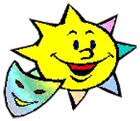 COMITE DES FETES DE LORRISCONTRAT DE PARTICIPATIONMarché de Noël de LorrisLe samedi 7 décembre 2019De 10H. - 18H.Coordonnées de l’exposant :	Enseigne du stand	Adresse postale	Adresse mail	TéléphoneActivités présentées :La société ou le particulier désigné s’engage à présenter sur son stand uniquement les produits et services directement liés à l‘activité mentionnée à l’exclusion de tout autre.Toute publicité pour un prestataire extérieur est strictement exclue. Vous pouvez multiplier la longueur de votre stand jusqu’à 4 mètres dans le théâtre, 8 mètres sous la halle et 16 mètres sur la place.CONDITIONS :Les exposants peuvent s’installer dès 7 H. et doivent avoir terminé à 10H.Les emplacements sont réservés jusqu’à 9H.Il est interdit de remballer avant 18H.Sans règlement, le dossier ne sera pas pris en compte. Le soussigné s’engage à régler la totalité des modules réservés.Aucun remboursement ne sera possible sans motif valable et ne dépassant pas 5 jours avant la manifestation.Les règlements sont à faire à l’ordre du COMITE DES FETES et envoyer à :Martine AGELOULa Rigolette174 Route de Sully45260 LORRIS06.86.77.04.93L’exposant reconnait avoir pris connaissance de ces conditions générales et y adhère.Fait à :								Signature et tamponLe :							(précédé de la mention « lu et approuvé »)						LIEUTARIF AU METRE              MINIMUM 2 mètresNOMBRE DE METRES TOTALDANS LE THEATRE10 €COMPLET€SOUS LA HALLE 7.50 €€SUR LA PLACE 5 €€TABLE (si besoin)5 €                 Quantité :€ELECTRICITEOUINON